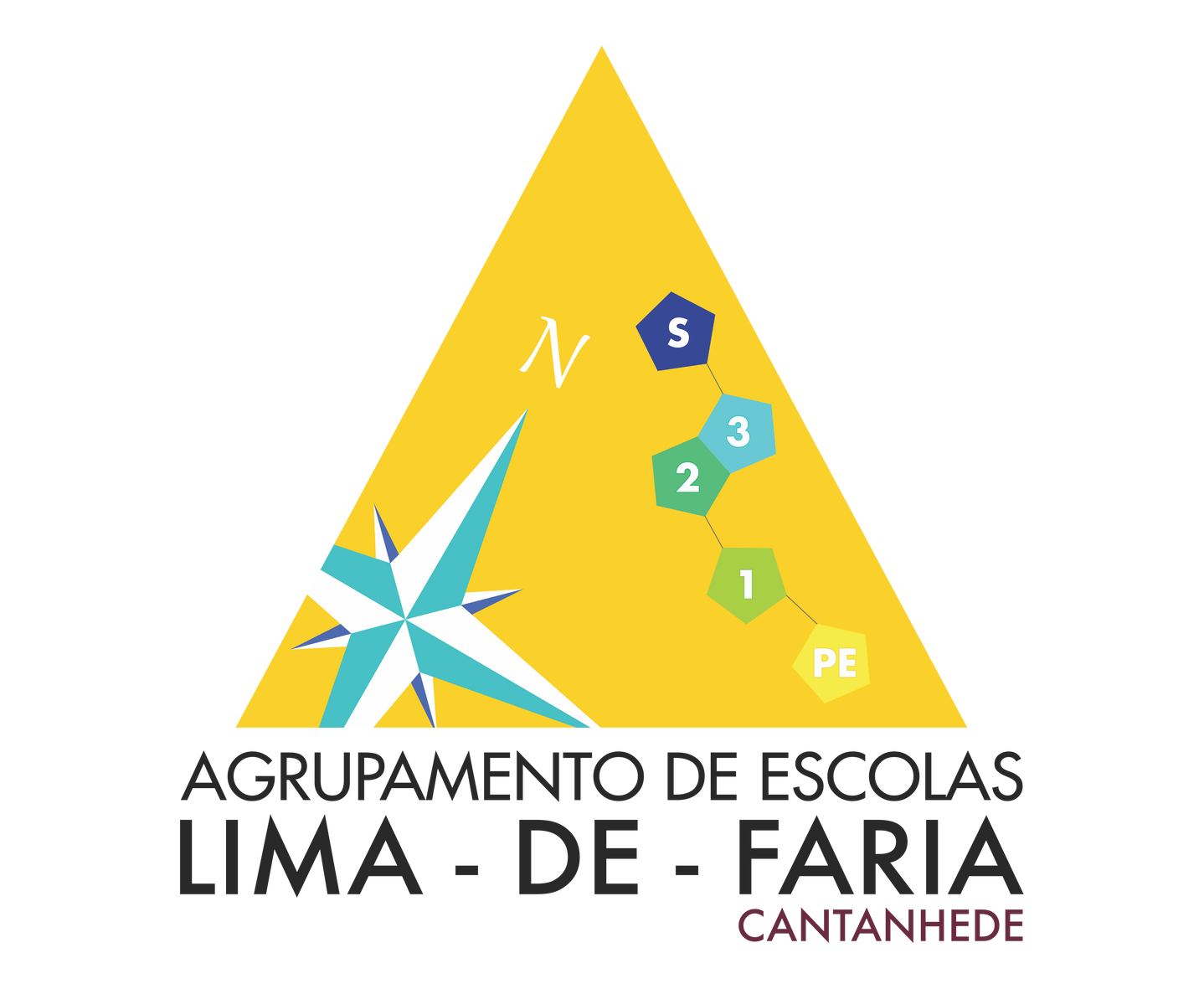 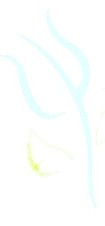 SERVIÇOS DE PSICOLOGIA E ORIENTAÇÃOPEDIDO DE ATENDIMENTONome do(a) aluno(a): _____________________________________________ Nº:  	                 Data de Nascimento:_______/______/________ Escola:                                                                        Ano / Turma:  	Professor(a) Titular / Diretor(a) de Turma:  	        Contactos: Email:                                                                                                 Tel. 	                               Encarregado(a) de Educação:  	                 Contactos: Email                                                                                                  Tel. 	                              MOTIVO DO PEDIDODescrição objetiva da problemática, onde e quando se manifesta, qual a frequência…Identificação de medidas ou estratégias já implementadas e resultados alcançados(Anexar cópia de materiais ou documentos relevantes, relatórios médicos ou psicológicos existentes, questionário de caracterização do aluno/a, etc.)Assinatura de quem apresenta o pedido:  	                     Autorização do(a) Encarregado(a) de Educação:  	                  Data:      	/ 	   / 	    Recebido em:      	/ 	   /           	        O Psicólogo:  	                                       spo@aelimadefaria.pt			spofebres@aelimadefaria.pt